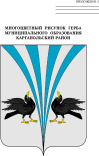 Российская ФедерацияКурганская областьДума Каргапольского муниципального округаР Е Ш Е Н И Еот 27.12.2022 г. № 247р.п. КаргапольеО плане работы Думы Каргапольского муниципального округа Курганской области первого созыва на  1 квартал 2023 годВ соответствии с Федеральным законом от 06.10.2003 г. № 131-ФЗ «Об общих принципах организации местного самоуправления в Российской Федерации», Уставом Каргапольского муниципального округа Курганской области, с пунктом 2 статьи 3 Регламента Думы Каргапольского муниципального округа Курганской области, утвержденного решением Думы Каргапольского муниципального округа от 12.05.2022 г. № 8 «Об утверждении Регламента Думы Каргапольского муниципального округа», Дума Каргапольского муниципального округа Курганской областиРЕШИЛА: 1. Утвердить план работы Думы Каргапольского муниципального округа Курганской области на 1 квартал 2023 года согласно приложению к настоящему решению.2. Администрации Каргапольского муниципального округа Курганской области и аппарату Думы Каргапольского муниципального округа Курганской области обеспечивать своевременную подготовку и внесение вопросов и проектов решений на рассмотрение в соответствии с Регламентом Думы Каргапольского муниципального округа Курганской области.3. Контроль за исполнением настоящего решения возложить на председателя Думы Каргапольского муниципального округа Курганской области. 4. Опубликовать план работы на официальном сайте Каргапольского муниципального округа в информационно-телекоммуникационной сети «Интернет».Председатель ДумыКаргапольского муниципального округа                                                  Е.В. Кучин                                         Приложение к решению Думы                                                               Каргапольского муниципального округа                                                              Курганской области от 27.12.2022 года № 247                                                             «О   плане работы Думы Каргапольского                                                                    муниципального округа Курганской области                                                           первого созыва на 1 квартал 2023 года»План работыДУМЫ КАРГАПОЛЬСКОГО МУНИЦИПАЛЬНОГО ОКРУГА КУРГАНСКОЙ ОБЛАСТИ ПЕРВОГО СОЗЫВАна 1 квартал 2023 годаПравотворческая деятельность Думы Каргапольского муниципального округаПравотворческая деятельность Думы Каргапольского муниципального округаПравотворческая деятельность Думы Каргапольского муниципального округаПравотворческая деятельность Думы Каргапольского муниципального округаПравотворческая деятельность Думы Каргапольского муниципального округа№п/пНаименование проекта нормативного правового акта, вопросаКомиссия, ответственная за прохождение проектаСроки рассмотрения проектаСроки рассмотрения проекта№п/пНаименование проекта нормативного правового акта, вопросаКомиссия, ответственная за прохождение проектакомиссиямиДумой1.Об исполнении районного  бюджета за 2022 год.по бюджету, налогам и имуществумартмарт3.О выполнении прогнозного плана (программы) приватизации муниципального имущества Каргапольского муниципального округа за 2022 годпо бюджету, налогам и имуществумартмарт4.Об отчете Главы Каргапольского муниципального округа о деятельности Администрации Каргапольского муниципального округа Курганской области, о результатах его деятельности и итогах социально-экономического развития Каргапольского муниципального округа за 2022 годмарт5.Об отчете председателя Думы Каргапольского муниципального округа  Курганской области о результатах его деятельности и деятельности Думы Каргапольского муниципального округа за 2022 годмарт6.Об отчете начальника МО МВД России «Каргапольский» о деятельности отдела полиции на территории Каргапольского муниципального округа в 2022 году (по согласованию)март7.Внесение изменений в решение Думы Каргапольского муниципального округа от 22.11.2022 г. № 201 «Об утверждении Прогнозного плана (Программы) приватизации муниципального имущества Каргапольского муниципального округа на 2023 год»по мере необходимостипо мере необходимости8. Об исполнении бюджетов поссоветов и сельсоветов по бюджету, налогам и имуществумартмарт9.Об утверждении ликвидационных балансовпо бюджету, налогам и имуществупо мере необходимостипо мере необходимости                                      Контрольная деятельность                                      Контрольная деятельность                                      Контрольная деятельность                                      Контрольная деятельность №п/пНаименование нормативного правового акта, вопроса, муниципальной программыОтветственные за осуществление контроляСроки рассмотрения на заседанииПримечание1 Решение районной Думы «О районном бюджете на 2022 год и на плановый период 2023 и 2024 годов»по бюджету, налогам и имуществумартмарт2Решение районной Думы «Об утверждении Прогнозного плана (программы) приватизации муниципального имущества Каргапольского муниципального округа на 2022 год»по бюджету, налогам и имуществумартмарт                                                                       Организационная деятельность Думы Каргапольского муниципального округа                                                                       Организационная деятельность Думы Каргапольского муниципального округа                                                                       Организационная деятельность Думы Каргапольского муниципального округа                                                                       Организационная деятельность Думы Каргапольского муниципального округа                                                                       Организационная деятельность Думы Каргапольского муниципального округа№п/пНаименование мероприятийОтветственные за исполнениеСроки исполненияПримечание1.Организация и проведение заседаний Думы округапредседатель Думы, специалист Думыне реже одного раза в квартал2.Подготовка  и проведение заседаний постоянных депутатских комиссийпредседатель Думы,председатели комиссий, специалист Думысогласно плану работы постоянных комиссий 3.Проведение работы в избирательных округах,  прием избирателей депутаты Думысогласно графику приема4Участие в совещаниях-семинарах, других мероприятиях, проводимых Курганской областной Думойпредседатель  Думы, председатели постоянных комиссийсогласно плану проведения